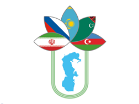 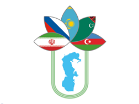 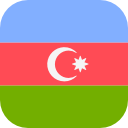 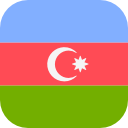 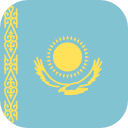 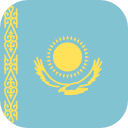 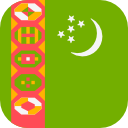 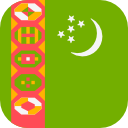 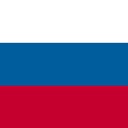 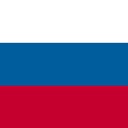 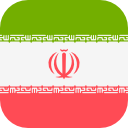 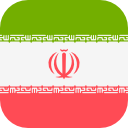 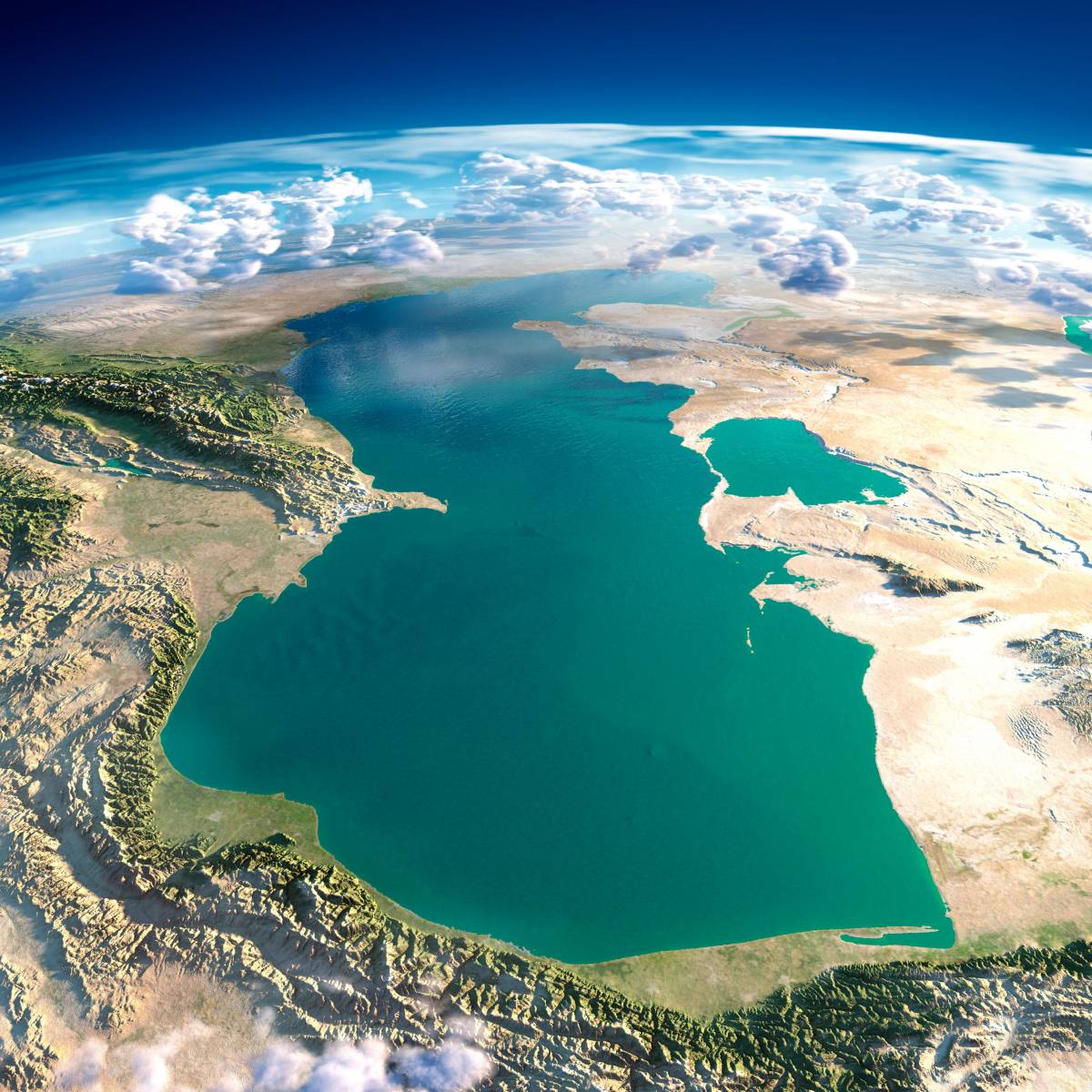 PROGRAM Meeting of the Commission for Science, Research and Technology at the Association of Universities and Research Centers of the Caspian Region StatesMay 28, 2021PROGRAM Meeting of the Commission for Science, Research and Technology at the Association of Universities and Research Centers of the Caspian Region StatesMay 28, 2021PROGRAM Meeting of the Commission for Science, Research and Technology at the Association of Universities and Research Centers of the Caspian Region StatesMay 28, 202110.30-11.00Registration11.00-12.15Introduction and Opening AddressOpening Message from Markelov Konstantin Alexeevich, Chairman of the Commission for Science, Research and Technology at the Association of Universities and Research Centers of the Caspian Region States, Rector of the Astrakhan State University, PhD in Economics, ProfessorWelcome Message from Ahmad Razi, President of the Association of Universities and Research Centers of the Caspian Region States, Chancellor of the University of Guilan (Islamic Republic of Iran), Professor (online)Welcome Message from Ovchinnikov Dmitry Evgenievich, Deputy Chairman of the Government of the Astrakhan Region Welcome Message from Mehdi Akuchekian, Consul General of the Islamic Republic of Iran in AstrakhanWelcome Message from Umbetbaev Tauboldy Balkhiauly, Consul General of the Republic of Kazakhstan in AstrakhanWelcome Message from Garaev Guych Archaevich, Consul of Turkmenistan in the Russian Federation Welcome Message from Polad Bulbuloglu, Ambassador Extraordinary and Plenipotentiary of the Republic of Azerbaijan to the Russian FederationWelcome Message from Pimenov Yuri Timofeevich, Executive Director of the Association of Universities and Research Centers of the Caspian Region States, D.Sc. in Chemistry, Professor Track 1. Prospects for the development of the integration scientific and educational space of the Caspian regionSpeakers:Behrooz Abtahi, Director of the Iranian National Institute for Oceanography and Atmospheric Science (INIOAS) (Islamic Republic of Iran)     «Creation of a unified database of scientists for the development of scientific cooperation “Caspian expert”» (online)Filimonov Alexey Vladimirovich, Executive Director of the National Association of Technology Transfer (Russian Federation)     «Development of cooperation between science and business. Technology transfer infrastructure»Sorokotyaga Yaroslav Viktorovich, Head of the Department of International Programs of the Russian Foundation for Basic Research (RFBR) (Russian Federation)       «RFBR experience in supporting international scientific research in cooperation with science funding organizations from the Caspian countries» Kurbanov Rashad Afatovich, Advisor to the President of the Russian Academy of Sciences (RAS), Head of Institute of Legal Research and Regional Integration of the Plekhanov Russian University of Economics (Russian Federation)«Promising areas of joint scientific research of the Russian Academy of Sciences and the National Academy of Sciences of Azerbaijan» (online)Zinnurov Irek Khaidarovich, Head of the Representative Office of Rossotrudnichestvo (Russian cooperation) in the Republic of Azerbaijan - the Russian Information and Cultural Centre in Baku (RICC) (The Republic of Azerbaijan)«Features of Russian education export» (online)Ali Basti, President of the Guilan park of Science and Technology (Islamic Republic of Iran) «Technology transfer experience the Guilan park of Science and Technology» (online)Polukhina Tatyana Sergeevna, Head of the Youth Project Office of the Astrakhan State Medical University of the Ministry of Health of the Russian Federation (Russian Federation)«Interuniversity Center for youth initiatives in science and technology as a driver for the development of youth policy in the region»Moderator:Pimenov Yuri Timofeevich, Executive Director of the Association of Universities and Research Centers of the Caspian Region States (Russian Federation)Issues & Impact:- creation and approval of a list of expert subcommittees on top issues for the Caspian macro-region;- creation of unified database of scientists for the search for co-authors to take part in international scientific projects according to the subcommissions approved by the Commission for Science, Research and Technology at the Association of Universities and Research Centers of the Caspian Region States;- development of mechanisms for interaction between scientific and educational organizations - members of the Association of Universities and Research Centers of the Caspian Region States within the framework of joint scientific research.ASUCo-Working Centre "Boiling Point",20a Tatischev Str., 3rd floor12.15-12.30Refreshment breakASU,20a Tatischev Str., 3rd floor12.30-14.00Track 2. Scientific collaboration as a basis for sustainable development of the Caspian region. Creation of joint scientific projects and teams in priority areas for development and countering the main challenges in the Caspian regionPanel:Mirhoseini Sayedzi Aldin, Vice-Rector for Science and Research, Majid Vazifedoustr, Professor, Gilan University (Islamic Republic of Iran) (online)Nuryberdyev Nuryberdy Garyagdyevich, Vice-rector for Scientific work, Turkmen State University named after Magtymguly (Turkmenistan) (online)Mahmoud Azizi, Director of the Office of International and Scientific Cooperation, Professor at Mazandaran University (Islamic Republic of Iran) (online)Kanbetov Asylbek Shakhmuradovich, Head of the Commercialization Center of NJSC "Atyrau Oil and Gas University named after Safi Utebayev" (Republic of Kazakhstan) (online)Alireza Shenavar Masouleh, Director of International Sturgeon Research Institute (Islamic Republic of Iran) (online)Aliyeva Irana, Vice-Rector for Science and Development; Guliyev Novruz, Head of the Department of Hotel and Restaurant Business of the Azerbaijan University of Tourism and Management (Republic of Azerbaijan) (online)Idrissov Salamat Nurmukhanovich, Rector; Batryshev Didar Galymovich, Vice-Rector for Science and International Relations, Atyrau State University named after Khalel Dosmukhamedov (Republic of Kazakhstan) (online)Bashkina Olga Alexandrovna, Rector; Samotruyeva Marina Aleksandrovna, Vice-Rector for Science and Innovation, Udochkina Larisa Al'bertovna, Head of the Department for International and Interregional Activities, Astrakhan State Medical University of the Ministry of Health of the Russian Federation (Russian Federation)Imankulov Timur Sakenovich, Vice-Rector for Science - Vice President for Research and Development, Caspian University of Technology and Engineering named after Sh.Yessenov (Republic of Kazakhstan) (online)Bayat Rohulah, Vice-Rector for Science, Imam Khomeini International University (Islamic Republic of Iran) (online)Aliyev Fagan Gambar oglu, Head of the Department of Ecology, Azerbaijan University of Architecture and Construction (Republic of Azerbaijan) (online)Nevalenny Alexander Nikolaevich, Rector; Maksimenko Yuriy Aleksandrovich, Vice-Rector for Research and Innovation, Astrakhan State Technical University (Russian Federation)Shipulin Sergey Victorovich, Deputy Head of the Branch; Barinova Victoria Vladimirovna, Head of the Aquaculture center; Razinkov Vyacheslav Petrovich, Head of the Laboratory of Marine Fish; Vasilchenko Olga Mikhailovna, Head of the Fish Reproduction Laboratory, Volga-Caspian Branch of the FSBSI "VNIRO" (CaspNIRKH) (Russian Federation)Rabazanov Nuhkadi Ibragimovich, Director, Biarslanov Ahmed Biysoltanovich, Deputy Director for Scientific work, Dagestan Federal Research Center of the Russian Academy of Sciences (The Republic of Dagestan, Russian Federation)Zolina Tatiana Vladimirovna, Rector; Lezhnina Yulia Arkadyevna, Vice-Rector for Scientific and International Activities, State Autonomous Educational Institution of Higher Education "Astrakhan State University of Architecture and Civil Engineering" Polyanskaya Elina Viktorovna, First Vice Rector – Vice Rector for Strategic Development; Fedotova Anna Vladislavovna, Vice Rector for Research Activities; Titov Aleksei Valerevich, Vice Rector for Digitalization, Innovations and Priority Projects, Astrakhan State University (Russian Federation)Badmaeva Kermen Evgenyevna, Vice-Rector for Science and Strategic Development; Natyrov Arkady Kanurovich, Dean of the Faculty of Agriculture; Kurepina Natalia Leonidovna, Professor; Nastinova Galina Erdneevna, Professor, Kalmyk State University named after B.B. Gorodovikov (Republic of Kalmykia, Russian Federation)Isrigova Tatyana Aleksandrovna, Vice-Rector - Head of Scientific and Innovation Department; Duissenbieva Gulfira Menlibievna, Head of the Department for the Implementation of Innovative Technologies, Dagestan State Agrarian University (The Republic of Dagestan, Russian Federation) (online)Hajiyev Alimurad Akhmedovich, Head of the Department of Biology and Biodiversity, Director of the Institute of Ecology and Sustainable Development; Magomedov Magomed-Rasul Dibirovich, Corresponding Member of RAS, Head of the Department of Ecology, Dagestan State University (The Republic of Dagestan, Russian Federation)Surakatov Nurmagomed Saypulaevich, Rector; Batmanov Edward Zagidinovich, Dean of the Transport Faculty of the Dagestan State Technical University (The Republic of Dagestan, Russian Federation)Asvarov Nariman Asvarovich, Rector of FSBEI HE "Dagestan State Pedagogical University" (The Republic of Dagestan, Russian Federation)Zharkikh Lesya Ivanovna, researcher, professor; Shumovskaya Natalya Evgenievna, Head of the Department of Economics and Transport Management; Bicharova Maria Mikhailovna, Head of the Department of Humanities and English, Caspian Institute of Sea and River Transport named after General-Admiral F.M. Apraksin – the affiliation of Volga State University of Water Transport, the Federal State Budgetary Educational Institution of Higher Education (Russian Federation) (online)Moderator:Markelov Konstantin Alexeevich, Chairman of the Commission for Science, Research and Technology at the Association of Universities and Research Centers of the Caspian Region States Issues & Impact:- creation of international scientific project teams for the implementation of projects aimed at sustainable development of the Caspian region- adoption of the Minutes of the meeting of the Commission for Science, Research and Technology at the Association of Universities and Research Centers of the Caspian Region States.ASUCo-Working Centre "Boiling Point",20a Tatischev Str., 3rd floor